KARTA ZGŁOSZENIAII OGÓLNOPOLSKIE SYMPOZJUM MIKROBIOLOGICZNE„METAGENOMY RÓŻNYCH ŚRODOWISK”Lublin, 29 - 30 czerwca 2017 rokuWypełnioną kartę zgłoszenia prosimy przesłać na adres: metagenomy@ipan.lublin.plTermin nadsyłania zgłoszeń upływa 12.05.2017 rokuTermin nadsyłania streszczeń upływa 15.05.2017 rokuKonferencja dofinansowana w ramach zadania:  Organizacja II Ogólnopolskiego Sympozjum Mikrobiologicznego „Metagenomy Różnych Środowisk” - zadanie finansowane w ramach umowy ...../P-DUN/2017 (ID wniosku 350099) ze środków Ministra Nauki i Szkolnictwa Wyższego przeznaczonych na działalność upowszechniającą naukę.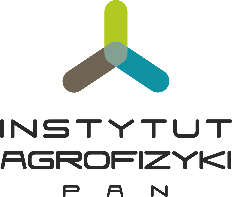 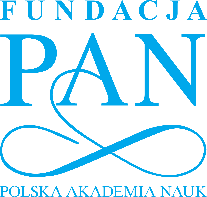 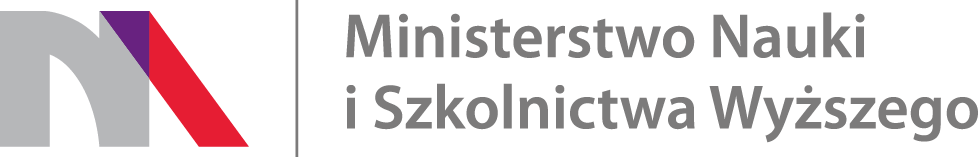 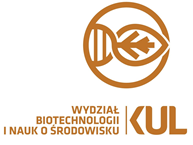 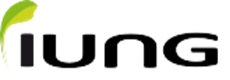 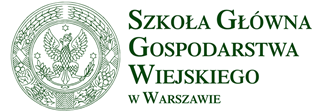 STRESZCZENIE – Wymagania redakcyjneFormat A4Marginesy: górny ,  dolny , lewy 2,5 i prawy Czcionka Times New Roman. Odstęp między wierszami pojedynczyTytuł pracy w j. polskim – wielkość czcionki 12 pkt., wytłuszczonyTytuł pracy w j. angielskim – wielkość czcionki 12 pkt.Pełne imię(imiona) i nazwisko(a) autora(ów) – czcionka 12 pkt.Nazwę(y) instytucji, w której autor(zy) jest(są) zatrudniony(nieni) - czcionka 10 pkt.Tekst streszczenia  w j. polskim – czcionka 12 pkt.Tekst streszczenia  w j. angielskim – czcionka 12 pkt.Objętość nie powinna przekraczać 1 stronyStreszczenie nie może zawierać rysunków i tabelImię i nazwisko, stopień/tytułInstytucjaAdres Tel. e-mailDanie wegetariańskie (TAK/NIE)Spacer z przewodnikiem po Starym Mieście w Lublinie (TAK/NIE)Zwiedzanie Laboratoriów IA PAN (TAK/NIE)Uroczysta kolacja (TAK/NIE)Forma prezentacji (ustna / poster / uczestnictwo bez prezentacji)Prezentacja (autorzy, tytuł)